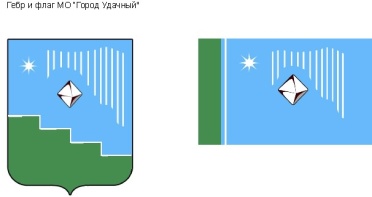 Российская Федерация (Россия)Республика Саха (Якутия)Муниципальное образование «Город Удачный»Городской Совет депутатовV созывПРЕЗИДИУМРЕШЕНИЕ  18 августа 2023 года                                                                	   	                         № 9-2О поощрении благодарственным письмом городского Совета депутатов МО «Город Удачный»В соответствии с Положением о наградах и поощрениях муниципального образования «Город Удачный» Мирнинского района Республики Саха (Якутия), на основании решения городской комиссии по наградам и поощрениям Президиум городского Совета депутатов решил:1.	За добросовестный и ответственный труд, высокое профессиональное мастерство и в связи с празднованием Дня шахтёра поощрить благодарственным письмом городского Совета депутатов МО «Город Удачный»:БИЙБЕКОВА АМИРБЕКА ОМУРЗАКОВИЧА, машиниста погрузочно-доставочной машины 5 разряда, работники, занятые полный рабочий день на подземных работах подземной группы рабочих участка подготовки производства подземного рудника «Удачный» имени Ф.Б. Андреева Удачнинского горно-обогатительного комбината АК «АЛРОСА» (ПАО);БУТЕНКО ВИТАЛИЯ ГЕННАДЬЕВИЧА, машиниста погрузочно-доставочной машины 6 разряда участка очистных и горно-подготовительных работ подземного рудника «Удачный» имени Ф.Б. Андреева Удачнинского горно-обогатительного комбината АК «АЛРОСА» (ПАО);РЕМИЗА ЕВГЕНИЯ ОЛЕГОВИЧА, электрослесаря подземного 6 разряда с полным рабочим днем под землей ремонтного энерго-механического участка № 2 Айхало-Удачнинского шахтостроительного специализированного управления Управления капитального строительства АК «АЛРОСА» (ПАО);  СУТУЛОВА АЛЕКСАНДРА СЕРГЕЕВИЧА, взрывника 5 разряда, работники, занятые полный рабочий день на подземных работах подземной группы рабочих участка буровзрывных работ подземного рудника «Удачный» имени Ф.Б. Андреева Удачнинского горно-обогатительного комбината АК «АЛРОСА» (ПАО);ЭРДЫЕВА ЭРДЭМА АЛЕКСЕЕВИЧА, горнорабочего службы шахтной поверхности Айхало-Удачнинского шахтостроительного специализированного управления Мирнинского специализированного шахтостроительного треста Управления капитального строительства АК «АЛРОСА» (ПАО).  2. Опубликовать настоящее решение в средствах массовой информации.3. Настоящее решение вступает в силу со дня его принятия.4. Контроль исполнения настоящего решения возложить на комиссию по социальным вопросам (Кравченко Е.В.).Председательгородского Совета депутатов 			                                 В.В. Файзулин